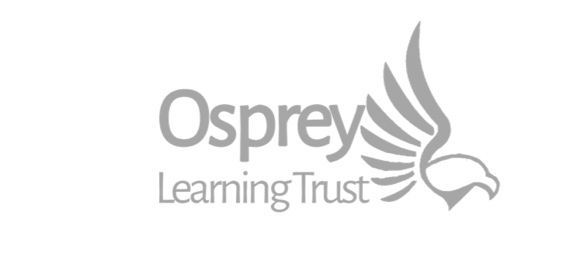 Half Term Provision Booking FormSTUDENT DETAILSPARENT/CARER CONTACT DETAILSMEDICAL/DIETARY DETAILSDATES PROVISION REQUIRED (PLEASE TICK)COLLECTION DETAILSFirst NameSurnameAgeGenderSchool AttendsNameAddressContact DetailsPlease indicate any medical/dietary information relevant to your child:_______________________________________________________________________________________________________________________________________________________________________________________________________________________________________________________________________________________________________________Tuesday 26th May 2020Wednesday 27th May 2020Thursday 28th May 2020Friday 29th May 2020Please indicate who will be collecting the child at the end of the day or whether the child will have permission to walk home____________________________________________________________________________________________________________________________________________________________________________________________________________Signature of Parent/Carer:Date: